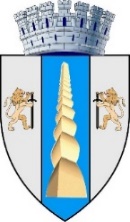 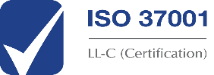 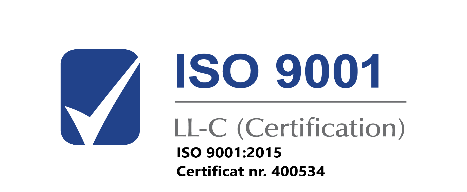 ANUNȚ ÎNSCRIERE în Structura de Guvernanță Târgu Jiu pentru selectarea şi prioritizarea  proiectelor  ce vor primi finanțare prin Programul Regional Sud-Vest 2021-2027 Primaria municipiului TÂRGU JIU, cu sediul în Bulevardul Constantin Brâncuși nr. 19, Târgu Jiu, cod 210192, www.targujiu.ro, prin Serviciul Programe, Politici Comunitare și Managementul calității, anunță primirea cererilor de înscriere pentru partenerii publici și privați cu sediul social / punct de lucru în municipiul TÂRGU JIU interesați de participarea în Structura de Guvernanță Târgu Jiu pentru selectarea şi prioritizarea proiectelor  ce vor primi finanțare prin Programul Regional Sud-Vest 2021-2027.Înscrierea în Structura de guvernanță:Perioada de înscriere:06.07.2023 – 17.07.2023Se vor transmite pe adresa de  e-mail : primariatargujiu@targujiu.ro:- Scrisoarea de intenție (model anexat),- Fișa partenerului (model anexat) și- Certificat de Înregistrare Fiscală.Consiliul Local al U.A.T. municipiul Târgu Jiu a aprobat prin H.C.L. nr.345/30.06.2023  constituirea Structurii de Guvernanță Târgu Jiu pentru selectarea  şi prioritizarea  proiectelor  ce vor primi finanțare prin Programul Regional Sud-Vest 2021-2027.Structura de guvernanță  va fi  coordonată de un Viceprimar al U.A.T. municipiul Târgu Jiu și va fi compusă din:- reprezentanți ai U.A.T municipiul Târgu Jiu ;- reprezentanți ai instituțiilor publice ;- reprezentanți ai mediului academic ; - reprezentanți ai mediului de afaceri ;- reprezentanți ai societății civile.Structura de guvernanță are atribuții privind selectarea și prioritizarea proiectelor din Strategia Integrată de Dezvoltare Urbană 2021-2027 a municipiului Târgu Jiu care pot fi finanțate din sumele prealocate U.A.T. municipiul Târgu Jiu, din P.R. Sud-Vest Oltenia 2021-2027 (în cuantum de 40.870.350 Euro) pentru Prioritatea 3 - Eficiența energetică și infrastructura verde, Prioritatea 4 - Mobilitate urbană sustenabilă și Prioritatea 7 - Dezvoltare teritorială sustenabilă  prin care se implementează abordarea dezvoltării urbane durabile (integrate).Strategia Integrată de Dezvoltare Urbană 2021-2027 a municipiului Târgu Jiu, aprobată prin H.C.L. nr. 331/23.06.2022, conține un portofoliu de 158 proiecte, ce constituie punctul de plecare în selectarea și prioritizarea proiectelor.Ca procedură de lucru, etapele principale care vor fi parcurse de această structură sunt:1. Etapa 1Din Lista Generală de proiecte prioritare care au fost generate de obiectivele strategiei, vor fi selectate proiectele care se încadrează tipologiei de finanțare pentru fiecare obiectiv specific din P.R. Sud-Vest 2021-2027 pentru care U.A.T. are sume pealocate; fișele de proiecte corespunzătoare vor include informații despre activitățile propuse, bugetul, calendarul de implementare și rezultatele estimate corelate cu indicatorii de program specifici fiecărei priorități. Se vor întocmi astfel liste de proiecte pentru fiecare obiectiv specific (P3- Eficiența energetică și infrastructura verde, P4 - Mobilitate urbană sustenabilă,  P7 Dezvoltare teritorială sustenabilă).2. Etapa 2Membrii structurii de guvernanță stabilesc o serie de criterii specifice pentru prioritizarea proiectelor. Criteriile folosite la selectarea și prioritizarea fișelor de proiect includ aspecte legate de gradul de maturitate, contribuția proiectului la atingerea obiectivelor și indicatorilor, sustenabilitatea financiară a proiectului, principiile privind dezvoltarea durabilă, accesibilitatea, egalitatea de şanse, gen şi nediscriminarea, caracterul integrat cât și aspecte legate de obiectivele de mediu.După stabilirea punctajului și modului de calcul al acestuia de către membrii Structurii, fiecare membru va puncta individual fiecare fișă de proiect. Coordonatorul va elabora Lista proiectelor prioritare și Lista proiectelor de rezervă, în ordine descrescătoare a punctajelor obținute.După finalizarea procedurii de selecție și prioritizare, va fi elaborat un Raport de selecție și prioritizare.	3. Etapa 3   Listele anexe la  Raportul de selecție și prioritizare vor fi înaintate spre aprobare Consiliului Local al U.A.T. municipiul Târgu Jiu.Întâlnirile membrilor structurii pot fi organizate fie la sediul Primăriei municipiului Târgu Jiu, fie online.Calendarul de lucru estimat al Structurii de Guvernanță:-Ședință  deschidere și preluare documente de lucru: 26 -31.07.2023-Stabilirea criteriilor de selecție și prioritizare și punctajul aferent fiecărui  criteriu : 01-04.08.2023-Punctarea individuală a fișelor de proiect : 07-10.08.2023-Întocmire listă de proiecte prioritare și listă de rezervă pentru fiecare Obiectiv specific în parte, elaborarea Raportului de selecție și prioritizare și transmiterea spre aprobare Consiliului Local al U.A.T. municipiul Târgu Jiu : 11.08.2023-18.08.2023Date de contact: Serviciul Programe, Politici Comunitare și Managementul Calității Tel. +40.253.213317, interior 167, e-mail: primariatargujiu@targujiu.ro.SCRISOARE DE INTENȚIEpentru înscrierea în Structura de Guvernanță Târgu Jiu pentru selectarea şi prioritizarea  proiectelor  ce vor primi finanțare prin Programul Regional Sud-Vest 2021-2027În urma anunțului dumneavoastră privind înființarea Structurii de Guvernanță Târgu Jiu pentru selectarea şi prioritizarea  proiectelor  ce vor primi finanțare prin  Programul Regional Sud-Vest 2021-2027, ________________________________ (denumirea organizației) își exprimă intenția de a participa în calitate de membru în cadrul acestei structuri.Declar pe proprie răspundere că:--------------------------------------(denumirea organizației) nu face obiectul unei proceduri de dizolvare sau de lichidare şi nici nu se află deja în stare de dizolvare sau de lichidare, în conformitate cu prevederile legale în vigoare;--------------------------------------(denumirea organizației) nu a fost  găsită vinovată, printr-o hotărâre judecătorească definitivă, pentru comiterea unei fraude/infracțiuni referitoare la obţinerea şi utilizarea fondurilor europene şi/sau a fondurilor publice naţionale aferente acestora, în conformitate cu prevederile Codului Penal aprobat prin Legea nr. 286/2009, cu modificările și completările ulterioare.Precizăm că ___________________________(denumirea organizației) se încadrează în categoria:O.N.G. / Fundație, Societate comercială (S.R.L., S.A.) Instituție publicăAvând în vedere cele prezentate, vă rugăm să acceptați ca organizația noastră să devină membru în Structura de Guvernanță Târgu Jiu pentru selectarea şi prioritizarea  proiectelor  ce vor primi finanțare prin Programul Regional Sud-Vest 2021-2027. Numele și prenumele reprezentantului legal: 	Data:Semnătura / Stampila:       FIŞĂ ORGANIZAȚIENumele și prenumele reprezentantului legal: 	Data:Semnătura / Stampila: Denumire organizațieAcronimCod de înregistrare fiscalăNumăr de înregistrare în Registrul Comerțului Nr. de la Registrul Asociațiilor și FundațiilorAnul înființăriiDate de contact (adresă, tel., fax, e-mail)Persoana de contact (nume, poziția în organizație)Alte informatii relevante, după cazPersoana nominalizată ca membru în Structura de guvernanțăNume, prenume, date contact (tel, email)